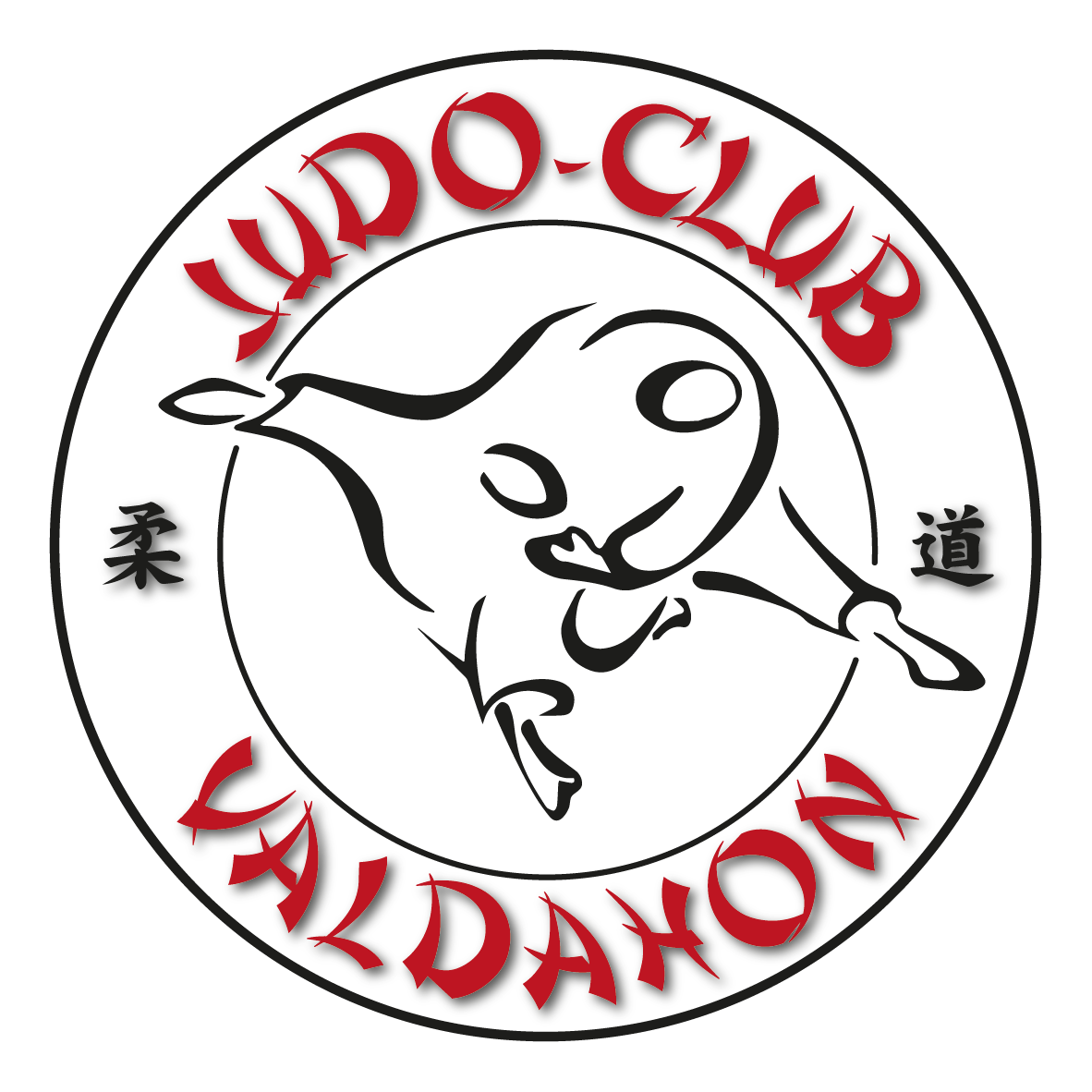 Du Mardi 26 au Jeudi 28 Octobre 2021Encadrement :Alexis Chaudière (Diplômé d’Etat)     Lieu : Dojo de l’annexe du gymnase de ValdahonAffaires à prévoir : Kimono, survêtement, vêtements extérieur, baskets, claquettes, eau …Horaires, programme et tarifs :Groupe 1 : 7 à 9 ans : 6 € la demi-journée.Groupe 2 : 9 ans et plus : 12 € par jour.Accueil à partir de 9h00 et garderie jusqu’à 17h00! Prévoir un repas tiré du sac pour le groupe 2 !Inscription :Coupon réponse ci-dessous à remplir et à remettre avec le règlement (espèces ou chèque libellé à l’ordre du Judo Club Valdahon) à l’entraineur impérativement avant le vendredi 22 Octobre 2021. En fonction des places restantes.…………………………………………………………………………………………………………....Coupon réponse Nom et prénom de l’enfant....................................................................................Groupe...………………….  Jours de présence (rayer les mentions inutiles) :  Mardi – Mercredi – Jeudi Je soussigné………………………………………………… autorise mon enfant à participer au stage de judo et laisse le soin à l’organisateur de prendre toutes les dispositions nécessaires en cas d’accident.Règlement :		Espèces :	Chèque : Tél.………………………………….  Portable ………………………….  Signature :STAGE DE JUDO Mardi 26 Mercredi 27Jeudi 28Matin (9h30-12h00)Groupe 1 : Jeux sur le tapis ou en extérieur en fonction du temps puis judo avec le groupe 2Groupe 2 : Préparation physique puis judo avec le groupe 1Groupe 1 : Jeux sur le tapis ou en extérieur en fonction du temps, puis judo avec le groupe 2Groupe 2 : Préparation physique puis judo avec le groupe 1Groupe 1 et 2: Judo + chasse aux bonbons dans les maisons voisines + distribution de bonbons Après midi (14h00-16h30)Groupe 2 : Activité sportive et diverse puis judo (technique + randoris)Groupe 2 : Activité sportive et diverse puis judo (technique + randoris)Groupe 2 : Randonnée si la météo est favorable 